Para qualquer informação por favor contacte o escritório da nossa paróquia: 732- 254-1800 linha 15 em Português.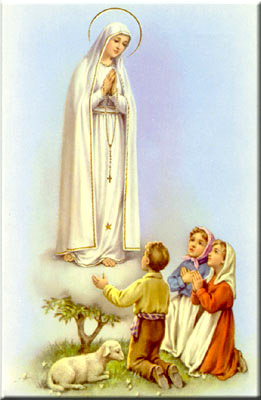 A secretaria Humbelina estará no escritório da paróquia para atender em Português, nas segundas-feiras e quartas-feiras, das 9:00 AM-3:00 PM e sextas-feiras das 9:00AM-2:00PM.-----------------------------------------------VIA-SACRA- Todas as quartas-feiras e sextas-feirasNo tempo da Quaresma durante cada semana haverá a Via Sacra nas quartas-feiras as 7:00 PM antes da Missa e nas sextas-feiras com os grupos dos Ministérios e grupos de oração responsáveis pela condução da Via Sacra que terá lugar na Igreja as 8:00 PM. O próximo grupo encarregado para a condução da Via-Sacra no dia 14 de Abril (Sexta-Feira da Paixão): Grupo dos Jovens --------------------------------------------------------------------------PEREGRINAÇÃO AO SANTUÁRIO IMACULADO CORAÇÃO DE MARIA EM WASHINGTON, NJ (BLUE ARMY SHRINE)A Peregrinação anual a pé ao Santuário em Washington NJ esta’ sendo programada para dias 27, 28, e 29 de Maio. Aqueles que desejarem caminhar por favor contacte a Sra. Rosa Fernandes o mais breve possível para que ela possa fazer reservas de estadia suficientes. --------------------------------------------------------------------------O ASSESSMENT (QUOTA- IMPOSTO) DA PAROQUIACada paroquia e’ avaliada todos os anos e deve pagar um imposto a’ Diocese. Ate’ a’ data de 01 de Março, 2017 a nossa paróquia deve $78,000.00 de impostos a’ Diocese. Para abater esta divida, há agora uma segunda coleta cada quarto sábado e domingo de cada mês. O Pe. Damian ficou muito agradecido pela nossa generosidade na semana passada, e conta com essa mesma generosidade para as próximas coletas ao fim de cada mês para esse fim (Assessment-imposto).O Apelo Anual do Bispo e’ um outro pagamento para a Diocese e a nossa meta para este ano e’ $28,000. Através dos nossos pagamentos para o Apelo Anual estaremos a ajudar os mais necessitados da nossa Diocese. A nossa contribuição também ajuda no ministério de evangelização, a promover vocações religiosas, e trabalho com os jovens. Os vários ministérios de caridade, pastorais, e educativos não seriam possíveis sem a generosa participação de cada família paroquial. Alem destas nossas obrigações perante a Diocese também recebemos outros envelopes de vez em quando para ajudar várias organizações ou outros trabalhos e para esses fins cada um deve oferecer o que poder e o que entender que deve dar. AGRADECIMENTO No sábado passado houve um retiro espiritual na nossa comunidade de língua portuguesa. Tivemos a participação dum bom número de pessoas. Fomos realmente enriquecidos com a experiencia. Agradecemos a todos os que participaram e a todos os que ajudaram e ofereceram comidas para o tempo de confraternização. Um agradecimento especial ao Pe. António que conduziu este evento, e ao Pe. Damian que ajudou com as confissões. --------------------------------------------------------------------------FESTA DE NOSSA SENHORA DOS MARTIRES EM PERTH AMBOYNo sábado e domingo 22 e 23 de Abril, 2017 haverá a tradicional festa de Nossa Senhora dos Mártires na Igreja Nossa Senhora do Rosario de Fatima- 188 Wayne St. Perth Amboy, NJ. A programação e’ a seguinte para quem quiser participar: SABADO, 22 DE ABRIL 12:00 Horas: Abertura do arraial com comidas, bebidas e ambiente musical. 17:30 Horas: Missa. 19:00 Horas: Actuação musical do conjunto “NRG Band” de South River, NJ. 20:00 Horas: Actuação do Rancho Folclórico “Barcuense” de Newark, NJ. 22:00 Horas: Continuação do arraial dançante. 24:00 Horas: Encerramento da festa do arraial. Continuação da festa no salão da igreja. Encerramento à 1:00 da manhã DOMINGO, 23 DE ABRIL 11:00 Horas: Missa Solene 12:00 Horas: Procissão com a partecipação da “Banda Filarmonica” da Igreja de Nsa. Sra. de Fatima de Newark, NJ. Abertura do arraial com comidas e bebidas. 16:00 Horas: Actuação musical do conjunto “Duo Rotação” de Newark, NJ. 17:00 Horas: Actuação do Rancho Folclórico “Raizes de Portugal” de South River, NJ. 20:00 Horas: Cerimónia da Entrega da Bandeira para o Ano 2018. 20:30 Horas: Continuação da arraial dancante. 22:00 Horas: Encerramento dos festejos.--------------------------------------------------------------------------Nossa Despensa de Tempo, Talento, & TesouroOfertório de 01 e 02 de Abril 2017Coleta: $6,651.50 + pelo correio: $1,195.00Coleta total: $7,846.50Muito obrigado a todos pela vossa generosidade e sacrifício!INTENÇÕES DAS MISSAS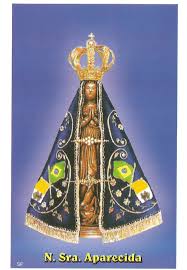 +Sábado 08 de Abril- Jorge Zarco, pais e sogros+Domingo 09 de Abril- Manuel Francisco Miliciano e rezemos por Sandro Feiteira+Quarta-feira 12 de Abril-Artur Dantas e esposaSábado 15 de Abril- Maria Adelaide de JesusDomingo 16 de Abril- Ernesto Sarabando ------------------------------------------GRUPOS E MINISTÉRIOS NA NOSSA COMUNIDADESomos todos convidados a participar e fazer parte dos vários Ministérios dentro da nossa paróquia, assim poderemos continuar a ser uma comunidade vibrante, mostrando o que há em nos’ de melhor para oferecer com a nossa diversidade e costumes diferentes. Neste boletim destacaremos o grupo da Irmandade de Fátima.A Irmandade de Fátima existe desde 1984 e actualmente conta com 18 membros activos. E’ um grupo importante para a divulgação da mensagem central de Nossa Senhora do Rosário de Fátima: Conversão, Penitencia, e oração. A Irmandade se reúne cada segundo domingo do mês antes da Missa as 11h para a reza do terço. A liturgia dessa Missa e’ coordenada pelos membros da Irmandade de Fátima, assim como as bonitas procissões de Maio e Outubro. Devemos honrar a Nossa Senhora como Mãe de Deus e que tanto nos ama! Quem se quiser inscrever como membro da Irmandade por favor entre em contacto com a Presidenta do grupo, Ceu’ Santos ou com a secretaria da Paroquia. Todos são convidados a ser membros da Irmandade de Nossa Senhora!--------------------------------------------------------------------------PROGRAMAÇÃO DE LITURGIAS E CELEBRAÇÕES PARA O TRÍDUO PASCALDia de Ramos –Sábado 8 de Abril -Vigília: 5:00 PM Ingles7:30 PM PortuguesDomingo 09 de Abril, 20178:30 AM, 10:00 AM, e 5:00 AM Inglês 11:30 AM Português                         Quinta Feira Santa – 13 de Abril as 7:00 PM (bilingue) Sexta-feira Santa- 14 de Abril – Celebração da Paixão do Senhor: 3:00 PM (Inglês) e 5:00 PM (Português) Sábado Santo 15 de Abril- meio-dia, bênção da comida 8:00 PM Sábado da Vigila da Pascoa (bilingue) Pascoa- 16 de Abril 2017 8:30 AM, 10:00 AM (Inglês) e 11:30 AM (Português) não haverá Missa as 5:00 PMMARCAÇÃO DE BAPTISMOS*A marcação deve ser feita com três meses de antecedência; os pais e os padrinhos devem assistir a uma sessão de catequese oferecida na primeira terça-feira do mês ou ultimo sábado de cada mês; a celebração do Baptismo é no 3º Domingo do mês após a missa das 11:30 AM.Devem estar registados na paróquia, assistirem a’ Missa, e ajudarem nas despesas da nossa paróquia (usarem o sistema de envelopes de ofertório) por pelo menos 3 meses antes da marcação do Baptismo.Em casos especiais devem falar com o Pe. Damian pessoalmente.*Ao escolherem o padrinho e a madrinha por favor verifiquem se estes têm os sacramentos necessários (Baptizado, Primeira Comunhão, Confirmação). Os padrinhos se forem casados devem ter sido casados pela Igreja. Devem comprovar que estão registados e participantes em uma paróquia Católica por mais de 3 meses. Padrinhos e Madrinhas devem servir de bons exemplos, serem pessoas de Fé, e participantes na Igreja Católica.--------------------------------------------------------------------------Reflexão:JUSTOS E PECADORES"As palavras que eu te digo, gravai-as no vosso coração e na vossa alma…" Falou Deus a Moisés. Os preceitos de Deus, os mandamentos da Lei do Senhor não são imposições ou obrigações mas simplesmente algo que deve brotar do coração. Será como uma espécie de etiquete ou ficha de fabrico. Tal como um casaco tem anexada uma ficha técnica – Esta peça tem tanto por cento de algodão, outro tanto de nylon, deve ser lavado em água fria, não pode ser passado a ferro etc. Assim no nosso coração há também uma marca indelével do nosso Criador – Esta pessoa foi criada para amar a Deus sobre todas as coisas, foi feito para não matar, para respeitar os outros, para não invocar o santo nome de Deus em vão etc. Então deve ser fácil amar porque para isso fomos criados; será mais fácil respeitar a vida porque está inscrita no nosso coração…É por isso que qualquer expressão de amor a Deus deve ser sincera, isto é, deve brotar do seu coração: "Nem todo aquele que Me diz Senhor, Senhor, entrará no reino dos Céus". É por isso também que podem surgir tempestades que não o deitarão abaixo porque a sua confiança tem raízes no coração. A relação com Deus e o fazer o bem surgem do fundo de nós mesmos, onde Deus gravou a sua marca.Pe. José David Quintal Vieira, scj